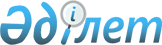 Мәслихаттың 2017 жылғы 15 наурыздағы № 130 "Қостанай облысының қалалары мен елдi мекендерiнiң жасыл екпелерiн күтiп-ұстау және қорғау қағидаларын, аумақтарын абаттандыру қағидаларын бекiту туралы" шешіміне өзгерістер енгізу туралыҚостанай облысы мәслихатының 2020 жылғы 9 қазандағы № 542 шешімі. Қостанай облысының Әділет департаментінде 2020 жылғы 26 қазанда № 9507 болып тіркелді
      "Қазақстан Республикасындағы жергілікті мемлекеттік басқару және өзін-өзі басқару туралы" 2001 жылғы 23 қаңтардағы Қазақстан Республикасы Заңының 6-бабы 1-тармағының 4-2) және 4-3) тармақшаларына сәйкес Қостанай облыстық мәслихаты ШЕШІМ ҚАБЫЛДАДЫ:
      1. Қостанай облыстық мәслихатының "Қостанай облысының қалалары мен елдi мекендерiнiң жасыл екпелерiн күтiп-ұстау және қорғау қағидаларын, аумақтарын абаттандыру қағидаларын бекiту туралы" 2017 жылғы 15 наурыздағы № 130 шешіміне (2017 жылғы 11 мамырда Қазақстан Республикасы нормативтік құқықтық актілерінің эталондық бақылау банкінде жарияланған, Нормативтік құқықтық актілерді мемлекеттік тіркеу тізілімінде № 7014 болып тіркелген) мынадай өзгерістер енгізілсін:
      көрсетілген шешімнің 1-қосымшасында:
      1-тармақ жаңа редакцияда жазылсын:
      "1. Осы Қостанай облысының қалалары мен елді мекендері аумақтарының жасыл екпелерін күтіп-ұстау және қорғау қағидалары (бұдан әрі – Қағидалар) 1999 жылғы 1 шілдедегі Қазақстан Республикасының Азаматтық кодексіне (Ерекше бөлім), 2003 жылғы 20 маусымдағы Қазақстан Республикасының Жер кодексіне, 2007 жылғы 9 қаңтардағы Қазақстан Республикасының Экологиялық кодексіне, 2014 жылғы 5 шілдедегі "Әкімшілік құқық бұзушылық туралы" Қазақстан Республикасының кодексіне, "Қазақстан Республикасындағы жергілікті мемлекеттік басқару және өзін-өзі басқару туралы" 2001 жылғы 23 қаңтардағы Қазақстан Республикасының Заңына, "Қазақстан Республикасындағы сәулет, қала құрылысы және құрылыс қызметі туралы" 2001 жылғы 16 шілдедегі Қазақстан Республикасының Заңына (бұдан әрі – Заң), Қазақстан Республикасы Ұлттық экономика министрінің 2015 жылғы 20 наурыздағы № 235 "Жасыл екпелерді күтіп-ұстаудың және қорғаудың үлгілік қағидаларын, қалалар мен елді мекендердің аумақтарын абаттандырудың қағидаларын және "Ағаштарды кесуге рұқсат беру" мемлекеттік қызмет көрсету қағидаларын бекіту туралы" бұйрығына (Нормативтік құқықтық актілерді мемлекеттік тіркеу тізілімінде № 10886 болып тіркелген) сәйкес әзірленді.";
      3-тармақтың 18) тармақшасы жаңа редакцияда жазылсын:
      "18) өтемдік отырғызу жоспары - отырғызудың сандық бөлігін, тұқымдық құрамын, көлемін, күнтізбелік мерзімін, сонымен қатар жоспарлы негізге орайластырылған отырғызуды орналастырудың графикалық схемасын қамтитын кесуге ұшыраған ағаштарды отырғызу жоспары;";
      28-тармақ жаңа редакцияда жазылсын:
      "28. Ағаштарды кесу кезінде ағаштарды өтемдік отырғызу ағаш көшеттерін отырғызу жолымен жүргізіледі.";
      29-тармақ жаңа редакцияда жазылсын:
      "29. Уәкілетті органның рұқсаты бойынша ағаштарды кесу кезінде қалпына келтірілетін ағаштарды өтемдік отырғызу он есе көлемде жүргізіледі.";
      31-тармақ жаңа редакцияда жазылсын:
      "31. Ағаштарды өтемдік отырғызуды заңды және жеке тұлғалар өздерінің жеке меншік жерлерінде немесе маңындағы аумақтарда өз беттерінше, ал ағаштарды мәжбүрлі түрде кесу кезінде көгалдандыруды, жасыл екпелерді күтіп-ұстауды жүзеге асыратын ұйымды қатыстыра отырып, жалпыға ортақ жерлерде жүзеге асырады.
      Заңды және жеке тұлғалар ағаштардың өтемдік отырғызу жұмыстарын аяқтаған соң ағаштарды кесуге рұқсат алу кезінде берілген кепілдік хатқа сәйкес уәкілетті органды өтемдік отырғызу жоспарына сәйкес жұмыстардың орындалғаны туралы хабардар етеді.
      Екі жыл уақыт өткен соң уәкілетті орган ұласып өскен ағаштарды жасыл екпелер тізіліміне енгізеді.".
      көрсетілген шешімнің 2-қосымшасында:
      1-тармақ жаңа редакцияда жазылсын:
      "1. Осы Қостанай облысының қалалары мен елді мекендері аумақтарының жасыл екпелерін күтіп-ұстау және қорғау қағидалары (бұдан әрі – Қағидалар) 1999 жылғы 1 шілдедегі Қазақстан Республикасының Азаматтық кодексіне (Ерекше бөлім), 2003 жылғы 20 маусымдағы Қазақстан Республикасының Жер кодексіне, 2007 жылғы 9 қаңтардағы Қазақстан Республикасының Экологиялық кодексіне, 2014 жылғы 5 шілдедегі "Әкімшілік құқық бұзушылық туралы" Қазақстан Республикасының кодексіне, "Қазақстан Республикасындағы жергілікті мемлекеттік басқару және өзін-өзі басқару туралы" 2001 жылғы 23 қаңтардағы Қазақстан Республикасының Заңына, "Қазақстан Республикасындағы сәулет, қала құрылысы және құрылыс қызметі туралы" 2001 жылғы 16 шілдедегі Қазақстан Республикасының Заңына (бұдан әрі – Заң), Қазақстан Республикасы Ұлттық экономика министрінің 2015 жылғы 20 наурыздағы № 235 "Жасыл екпелерді күтіп-ұстаудың және қорғаудың үлгілік қағидаларын, қалалар мен елді мекендердің аумақтарын абаттандырудың қағидаларын және "Ағаштарды кесуге рұқсат беру" мемлекеттік қызмет көрсету қағидаларын бекіту туралы" бұйрығына (Нормативтік құқықтық актілерді мемлекеттік тіркеу тізілімінде № 10886 болып тіркелген) сәйкес әзірленді.".
      2. Осы шешім алғашқы ресми жарияланған күнінен кейін күнтізбелік он күн өткен соң қолданысқа енгізіледі.
					© 2012. Қазақстан Республикасы Әділет министрлігінің «Қазақстан Республикасының Заңнама және құқықтық ақпарат институты» ШЖҚ РМК
				
      Қостанай облыстық мәслихаты сессиясының төрағасы 

А. Байгабелов

      Қостанай облыстық мәслихатының хатшысы 

С. Ещанов
